CENTRO STUDI PER L’EDUCAZIONE FISICA E SPORTIVA FERRARA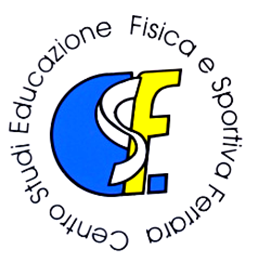 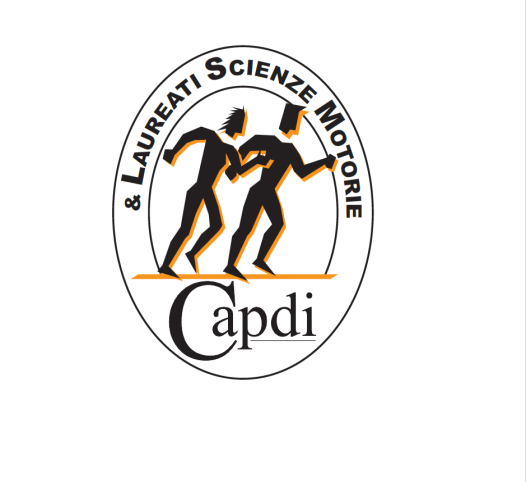 C/o Coni Point - Via Bongiovanni, 21 - 44122 Ferrara –	             Associato alla CAPDI                  CORSO DI FORMAZIONE SETTEMBRE 2019 PER N. 26 ORE          PERCORSO PLURITEMATICO DIDATTICO-SPORTIVO:      I giochi tradizionali e sportivi - L’atletica- Il tennisIl corso, organizzato dal C.S.E.F.S. di Ferrara, ha ottenuto il riconoscimento da parte del MIUR e sarà inserito nella piattaforma S.O.F.I.A. (cod. ID 26522).Obiettivi del corsoMigliorare ed incrementare il bagaglio di competenze tecniche e didattiche dei docenti.Far acquisire modalità funzionali in ambito scolastico adeguando la tipologia delle attività ai diversi ordini di scuola.Migliorare le capacità di programmare, verificare e valutare per competenze.Programma del CorsoMartedì 10/09/19 dalle ore 8:00 alle ore 14:00 “Giochi tradizionali e Sportivi come cornici educative ai bisogni delle attuali generazioni” Relatore Prof. Andrea CecilianiMercoledì 11/09/19  dalle ore  8.00 alle ore 14:00 e dalle ore   15.00-17.00:  “Atletica…mente” parte seconda : i lanci e approfondimento delle corse:  aspetti tecnici e progressioni didattiche con confronto sulle modalità di verifica e valutazione.   Relatore Prof. Graziano PaissanGiovedì 12/09/19   Dalle 8:00 alle 12:00 : “ Il Tennis a scuola: elementi tecnici, progressione didattica dalla primaria alla sec. di 2° grado fino al gioco.  Relatrice la Tecnica Federale Alessandra RaiteriDalle ore 12:00 alle 14:00 Feed-basck sulle tematiche affrontate, suddivisi a gruppi per ordine di scuola condotto dal Direttivo.Autoformazione n. 6 ore attraverso consultazioni e approfondimento personale, on line, su testi, slide e link forniti dai relatori. Compilazione dei questionari.Il corso si svolgerà presso la palestra dell’I.C. “DE PISIS” di viale Krasnodar 102, Ferrara.